KANDIDATO SIŪLYMAS Į LASF TARYBĄ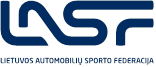 2024 m. kovo    d.Pridedama: Sutikimo kopija eiti LASF Tarybos nario pareigas (1 lapas).LASF Tikrojo nario vadovas_______________________________________________________
		Vardas, pavardė, parašas, A.V.LASF TIKROJO NARIO SIŪLANČIO KANDIDATĄ Į LASF TARYBĄ PAVADINIMASSIŪLOMA LASF TARYBOS NARIO KANDIDATŪRA (VARDAS IR PAVARDĖ)